1 Tvori poved v present perfectu – v trdilni  obliki.1I  HAVE STUDIED / study / French2He HAS DRUNK/drink / too much coffee.3She HAS GONE __/go / to Peru4 We  HAVE TRIED/try / roller-skating5I HAVE MET /meet / his mother)6They HAVE WRITTEN_/write / to the politician)7We _HAVE EATEN_/ eat / too much chocolate2 Napiši povedi v nikalni obliki.1. I HAVEN’T EATEN_(NOT EAT) my apple2 My brother HASN’T BROKEN___ (NOT BREAK) a window. 3 My sister   _HASN’T STARTED__(NOT START) a new job recently. 4 You  _HAVEN’T LEFT_(NOT LEAVE) your homework on the bus. Here it is. 5  I _HAVEN’T WRITTEN_(NOT WRITE) my English essay. 6 John   HASN’T GONE_(NOT GO) to the supermarket. He’s still here. 7  His  girlfriend HASN’T PHONED__(NOT  PHONE). 3 Dopolni vprašalne povedi  v present perfectu. 1 HAVE you ever SUNG _/sing / in public?2_HAVE__ you ever _BROKEN_/broke/a promise?3 HAVE_you ever FOUND_/find / money?4_HAS your mum ever   BEEN_/be / in Paris?5HAS your granny ever WON/win/ a lottery?8. razred, ANGLEŠČINAPouk na daljavo,  3.  april 2020, 9. uraDistance learning during temporary school closure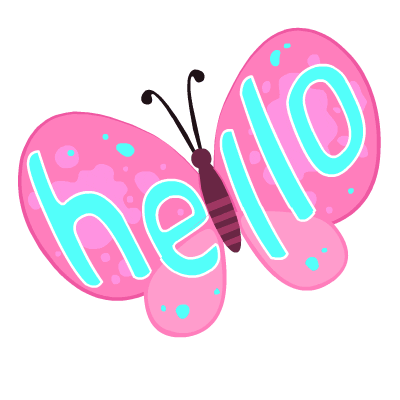 8. razred, ANGLEŠČINAPouk na daljavo,  3.  april 2020, 9. uraDistance learning during temporary school closure8. razred, ANGLEŠČINAPouk na daljavo,  3.  april 2020, 9. uraDistance learning during temporary school closureNASLOV  URE:  Present perfect – vaje v učbenikuNASLOV  URE:  Present perfect – vaje v učbenikuNASLOV  URE:  Present perfect – vaje v učbenikuZAPOREDNA ŠT. URE pouka na daljavo:  9.DATUM: 3. 4. 2020RAZRED: 8.POMEMBNO: Navodila za delo bodo odslej samo v spletni učilnici! Učiteljica Beatriz iz Španije se zahvaljuje  vsem učenkam in učencem, ki ste poslali tolažilne in bodrilne misli ljudem v Španijo. Hvala vsem za  odziv in sočutne besede.POMEMBNO: Navodila za delo bodo odslej samo v spletni učilnici! Učiteljica Beatriz iz Španije se zahvaljuje  vsem učenkam in učencem, ki ste poslali tolažilne in bodrilne misli ljudem v Španijo. Hvala vsem za  odziv in sočutne besede.POMEMBNO: Navodila za delo bodo odslej samo v spletni učilnici! Učiteljica Beatriz iz Španije se zahvaljuje  vsem učenkam in učencem, ki ste poslali tolažilne in bodrilne misli ljudem v Španijo. Hvala vsem za  odziv in sočutne besede.Učbenik, str.  59, vaja 5a in 6a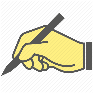 59/5  Napiši, če je Sweet  Sue že kdaj naredila te stvari. Poglej vse zgodbe za nazaj.Na primer: Sweet Sue has driven a car.  She has never played tennis. …59/6 Pri tej vaji je deset dejavnosti, napiše zase, če si  jih že kdaj delal. Primer je v učbeniku.Učbenik, str.  59, vaja 5a in 6a59/5  Napiši, če je Sweet  Sue že kdaj naredila te stvari. Poglej vse zgodbe za nazaj.Na primer: Sweet Sue has driven a car.  She has never played tennis. …59/6 Pri tej vaji je deset dejavnosti, napiše zase, če si  jih že kdaj delal. Primer je v učbeniku.Učbenik, str.  59, vaja 5a in 6a59/5  Napiši, če je Sweet  Sue že kdaj naredila te stvari. Poglej vse zgodbe za nazaj.Na primer: Sweet Sue has driven a car.  She has never played tennis. …59/6 Pri tej vaji je deset dejavnosti, napiše zase, če si  jih že kdaj delal. Primer je v učbeniku.Spodaj so rešitve  preverjanja znanja, ki ste ga pisali  v sredo. Prosim, preglejete in popravite svoje rešitve!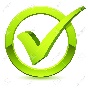 Če vam kaj ni jasno, mi sporočite.Spodaj so rešitve  preverjanja znanja, ki ste ga pisali  v sredo. Prosim, preglejete in popravite svoje rešitve!Če vam kaj ni jasno, mi sporočite.Spodaj so rešitve  preverjanja znanja, ki ste ga pisali  v sredo. Prosim, preglejete in popravite svoje rešitve!Če vam kaj ni jasno, mi sporočite.